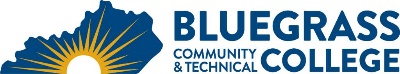 Program Coordinator: Jenny Jones	E-mail: Jenny.Jones@kctcs.edu	Phone: (859) 246-6653Program Website: https://bluegrass.kctcs.edu/education-training/program-finder/human-services.aspx Student Name:		Student ID: Students need to be at KCTCS placement levels for all coursesNote:  25% of Total Program Credit Hours must be earned at Bluegrass Community and Technical College.Advisor Name:	Advisor Signature: _________________________________________Student Name:	Student Signature: ________________________________________First SemesterCreditsTermGradePrereqs/NotesENG 101:  Writing I3Digital Literacy 3(Gen Ed Elective if by-pass exam for literacy)HMS 101: Human Services Survey 3Choose either SWK 124 OR HMS 101OR SWK 124: Introduction to Social ServicesPSY 110:  General Psychology3SOC 101: Introduction to Sociology3Total Semester Credit Hours15Second SemesterCreditsTermGradePrereqs/NotesENG 102:  Writing II3HMS 102: Human Services in a Contemporary Society 3Choose either HMS 102 OR SWK 222OR SWK 222 Development of Social WelfarePSY 223: Developmental Psychology3Quantitative Reasoning Course**3Natural Science Gen Ed Course 3 OR 4Follow link for options.Total Semester Credit Hours15 – 16Third SemesterCreditsTermGradePrereqs/NotesCOM 252 or 181: Oral Communication3HMS 103: Theories and Techniques in Human Services 3Second Sociology Course*3Elective***3Technical Course****3See list of approved technical courses.Technical Course****3See list of approved technical courses.Total Semester Credit Hours18Fourth SemesterCreditsTermGradePrereqs/NotesHMS 104: Group Dynamics for Human Services3HMS 250: Clinical Practice in Human Services 3Must choose a local BCTC classHeritage/Humanities Gen Ed Class    3Elective (General Ed or Technical):  3Elective (General Ed or Technical):  3Total Semester Credit Hours15Total Credential Hours60-63Special Instructions:All HMS classes should be through BCTC to prepare for internship.  HMS 250 must be through BCTC.Quantitative Reasoning Course for the AAS degree: choose oneMAT 105 Business MathematicsMAT 110 Applied MathematicsMAT 116 Technical MathematicsMAT 126 Technical Algebra and TrigonometryMAT 150 College Algebra*SOC 152: Modern Social Problems is preferred.**Students wishing to continue their education at a four year institutions should take  MAT 146 or MAT 150 (or higher) to complete the Quantitative Reasoning requirement.  Student should check with the university to which they are transferring to ascertain the math requirements for a bachelor’s degree.  Math requirements can be completed at BCTC, but it is up to the receiving college to accept the credits.***Elective Courses (9 Credits) should be approved by a human services advisor.  Students wishing to continue their education at a four year institution should plan electives accordingly.Course Rotation Schedule (if applicable)Course Rotation Schedule (if applicable)HMS 101Fall onlyHMS 103Fall onlyHMS 102Spring onlyHMS 104Spring only		Approved Electives for Human Services: Choose 6 credits		Approved Electives for Human Services: Choose 6 creditsCRJ 101 Introduction to Criminal Justice (3)CRJ 208 Delinquency and the Juvenile Justice System (3)EDP 203 Teaching Exceptional Learners in Regular Classrooms (3)FAM 252 Introduction to Family Science (3)FAM 253 Human Sexuality: Development, Behavior and Attitudes (3)HMS 210 Drugs, Society, and Human Behavior (3)HMS/SWK200 Dynamics of Human Behavior (3)HMS/SWK211/255 Introduction to Addictions (3)HMS/SWK212/260 Crisis Intervention (3)HMS/SWK220 Cultural Diversity in Human Services (3)HMS/SWK235/250 Teaching Persons with Mental Retardation (3)HMS 265 Working with Disabilities in Human Services (3)HMS 299 Special Topics in Human Services (3)IEC 130 Early Childhood Development (3)IEC 200 Child Guidance (3)MNA 100 Medicaid Nurse Aide OR (3) NAA 100 Nursing Assistant Skills I (3)PSY 180 Human Relations (3)PSY 185 Human Potential (3)PSY 230 Psychosocial Aspects of Death and Dying (3)SED 110 Orientation to Interpreting for the Deaf (3)SED 101 American Sign Language I (3)SED 102 American Sign Language II (3)SOC 220 The Community  (3)SWK 124 Introduction to Social Services (3)SWK 222 Development of Social Welfare (3)SWK 180 Introduction to Gerontology (3)SWK 269 Juvenile Delinquency (3)SWK 270 Corrections (3)SWK 275 The Family (3)SWK 276 Criminology (3)SWK 280 Methods of Working with the Aged (3)SWK 281 Psychology of Aging (3)Murray State University Courses:SWK 120 Group Preparation and Selection for Foster and Adoptive Parents (2)SWK 121 Child Sexual Abuse for Foster and Adoptive Parents (2)Eastern Kentucky University Courses:CDR 106 Foundations of Youth Work (3)COR 423* Reclaiming Our Prodigal Sons and Daughters (3)COR 423* Life Space Crisis Intervention (3)SWK 106 Food Benefits (3)* Special Topics course at EKU; different section numbers indicate different topic